GIẢI BÀI TẬP TOÁN LỚP 3GIẢI BÀI LUYỆN TẬP TRANG 17Bài 1 (trang 17 SGK Toán 3): Đồng hồ chỉ mấy giờ?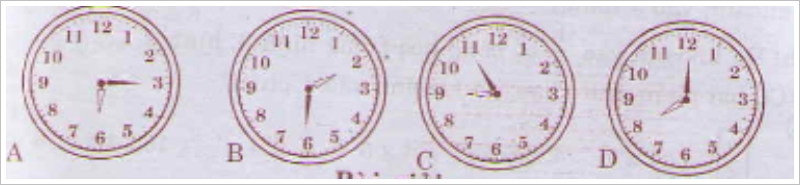 Đáp án:+ Đồng hồ A chỉ 6 giờ 15 phút+ Đồng hồ B chỉ 2 giờ rưỡi+ Đồng hồ C chỉ 9 giờ kém 5 phút+ Đồng hồ D chỉ 8 giờBài 2 (trang 17 SGK Toán 3):Giải toán theo tóm tắt sau:Có: 4 thuyềnMỗi thuyền: 5 ngườiTất cả: ….người?Đáp án:Số người ở trong 4 thuyền là:5 x 4 = 20 (người)Đáp số: 20 ngườiBài 3 (trang 17 SGK Toán 3):a) Đã khoanh vào 1/3 số quả cam trong hình nào?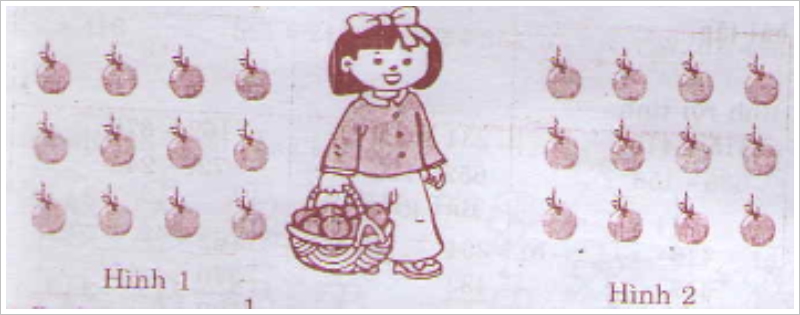 b) Đã khoanh vào 1/2 số bông hoa trong hình nào?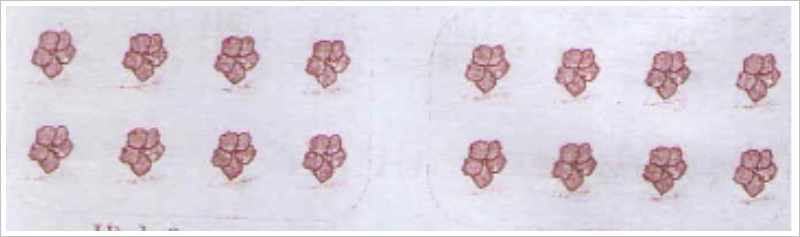 Đáp án:a)Đã khoanh vào 1/3 số quả cam trong hình 1 (có 3 hàng như nhau đã khoanh vào 1 hàng)b)Đã khoanh vào 1/2 số bông hoa trong hình 3, hình 4 (có hai phần như nhau, đã khoanh vào 1 phần)Bài 4 (trang 17 SGK Toán 3):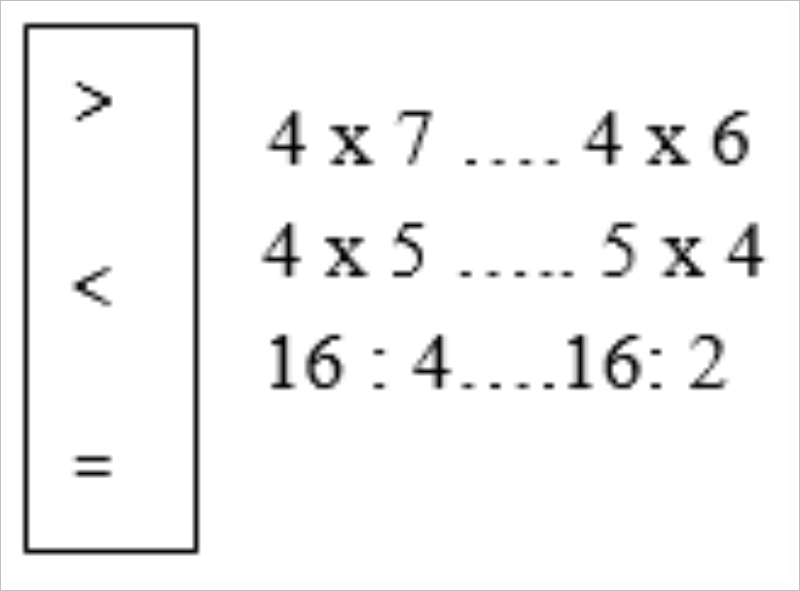 Đáp án:4 x 7 > 4 x 6 (hai phép nhân có cùng một thừa số , phép nhân nào có thừa số còn lại lớn hơn thì tích của phép nhân đó lớn hơn).>4 x 5 = 5 x 4 (đổi chỗ các thừa số trong một tích thì tích khồng đổi)16 : 4 < 16 : 2 (hai phép chia có cùng số bị chia, phép chia nào số chia lớn hơn thì thương sẽ bé hơn).>